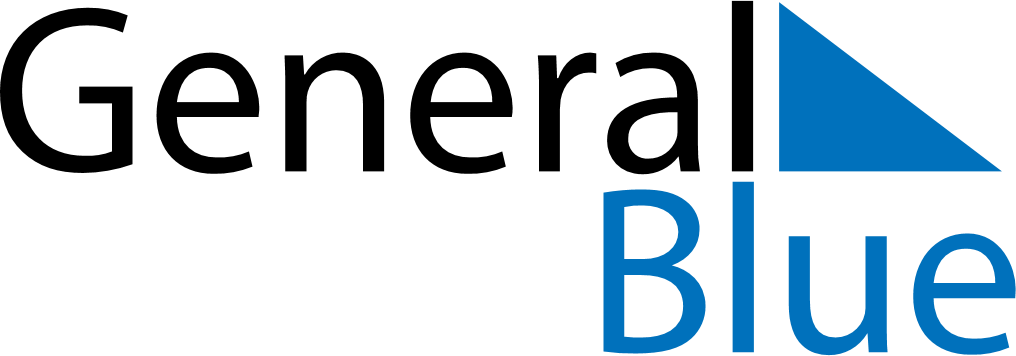 July 2024July 2024July 2024July 2024July 2024July 2024Arnac-la-Poste, FranceArnac-la-Poste, FranceArnac-la-Poste, FranceArnac-la-Poste, FranceArnac-la-Poste, FranceArnac-la-Poste, FranceSunday Monday Tuesday Wednesday Thursday Friday Saturday 1 2 3 4 5 6 Sunrise: 6:06 AM Sunset: 9:50 PM Daylight: 15 hours and 43 minutes. Sunrise: 6:07 AM Sunset: 9:49 PM Daylight: 15 hours and 42 minutes. Sunrise: 6:07 AM Sunset: 9:49 PM Daylight: 15 hours and 41 minutes. Sunrise: 6:08 AM Sunset: 9:49 PM Daylight: 15 hours and 40 minutes. Sunrise: 6:09 AM Sunset: 9:48 PM Daylight: 15 hours and 39 minutes. Sunrise: 6:09 AM Sunset: 9:48 PM Daylight: 15 hours and 38 minutes. 7 8 9 10 11 12 13 Sunrise: 6:10 AM Sunset: 9:48 PM Daylight: 15 hours and 37 minutes. Sunrise: 6:11 AM Sunset: 9:47 PM Daylight: 15 hours and 36 minutes. Sunrise: 6:12 AM Sunset: 9:47 PM Daylight: 15 hours and 34 minutes. Sunrise: 6:13 AM Sunset: 9:46 PM Daylight: 15 hours and 33 minutes. Sunrise: 6:14 AM Sunset: 9:46 PM Daylight: 15 hours and 32 minutes. Sunrise: 6:14 AM Sunset: 9:45 PM Daylight: 15 hours and 30 minutes. Sunrise: 6:15 AM Sunset: 9:44 PM Daylight: 15 hours and 28 minutes. 14 15 16 17 18 19 20 Sunrise: 6:16 AM Sunset: 9:44 PM Daylight: 15 hours and 27 minutes. Sunrise: 6:17 AM Sunset: 9:43 PM Daylight: 15 hours and 25 minutes. Sunrise: 6:18 AM Sunset: 9:42 PM Daylight: 15 hours and 23 minutes. Sunrise: 6:19 AM Sunset: 9:41 PM Daylight: 15 hours and 22 minutes. Sunrise: 6:20 AM Sunset: 9:40 PM Daylight: 15 hours and 20 minutes. Sunrise: 6:21 AM Sunset: 9:40 PM Daylight: 15 hours and 18 minutes. Sunrise: 6:22 AM Sunset: 9:39 PM Daylight: 15 hours and 16 minutes. 21 22 23 24 25 26 27 Sunrise: 6:23 AM Sunset: 9:38 PM Daylight: 15 hours and 14 minutes. Sunrise: 6:24 AM Sunset: 9:37 PM Daylight: 15 hours and 12 minutes. Sunrise: 6:25 AM Sunset: 9:36 PM Daylight: 15 hours and 10 minutes. Sunrise: 6:27 AM Sunset: 9:35 PM Daylight: 15 hours and 7 minutes. Sunrise: 6:28 AM Sunset: 9:33 PM Daylight: 15 hours and 5 minutes. Sunrise: 6:29 AM Sunset: 9:32 PM Daylight: 15 hours and 3 minutes. Sunrise: 6:30 AM Sunset: 9:31 PM Daylight: 15 hours and 1 minute. 28 29 30 31 Sunrise: 6:31 AM Sunset: 9:30 PM Daylight: 14 hours and 58 minutes. Sunrise: 6:32 AM Sunset: 9:29 PM Daylight: 14 hours and 56 minutes. Sunrise: 6:33 AM Sunset: 9:27 PM Daylight: 14 hours and 54 minutes. Sunrise: 6:35 AM Sunset: 9:26 PM Daylight: 14 hours and 51 minutes. 